§6073-B.  Harvester license exemption; aquacultureThe holder of a lease issued under section 6072, 6072‑A or 6072‑B or a license issued under section 6072‑C is exempt from any requirement under sections 6421, 6501, 6601, 6745, 6746, 6748, 6748‑A, 6748‑D, 6751, 6801‑A and 6803 to hold a separate license for the removal, possession or transport of the cultured organisms from the leased area or the licensed gear, except that, beginning May 1, 2018, a person may not sell organisms cultured on the lease site or under the limited-purpose aquaculture license without a license issued under section 6810‑B.  [PL 2017, c. 296, §1 (AMD); PL 2017, c. 296, §10 (AFF).]Revisor's Note: §6073-B.  Harvester license exemption; scallop aquaculture (As enacted by PL 2007, c. 607, Pt. A, §1 is REALLOCATED TO TITLE 12, SECTION 6073-C)SECTION HISTORYPL 2007, c. 522, §2 (NEW). PL 2007, c. 607, Pt. A, §1 (NEW). PL 2017, c. 296, §1 (AMD). PL 2017, c. 296, §10 (AFF). The State of Maine claims a copyright in its codified statutes. If you intend to republish this material, we require that you include the following disclaimer in your publication:All copyrights and other rights to statutory text are reserved by the State of Maine. The text included in this publication reflects changes made through the First Regular and First Special Session of the 131st Maine Legislature and is current through November 1, 2023
                    . The text is subject to change without notice. It is a version that has not been officially certified by the Secretary of State. Refer to the Maine Revised Statutes Annotated and supplements for certified text.
                The Office of the Revisor of Statutes also requests that you send us one copy of any statutory publication you may produce. Our goal is not to restrict publishing activity, but to keep track of who is publishing what, to identify any needless duplication and to preserve the State's copyright rights.PLEASE NOTE: The Revisor's Office cannot perform research for or provide legal advice or interpretation of Maine law to the public. If you need legal assistance, please contact a qualified attorney.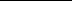 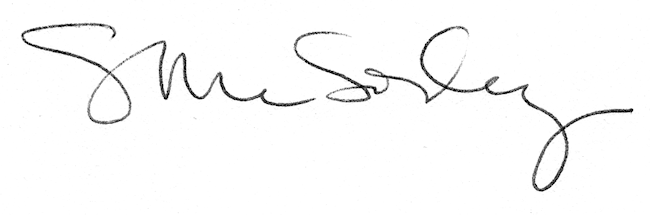 